Альбом наблюдений за растениямиСтаршая  группа №4 «Солнышко»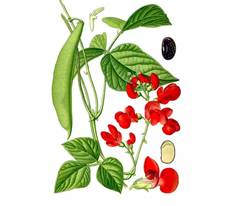 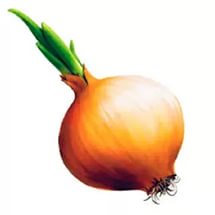 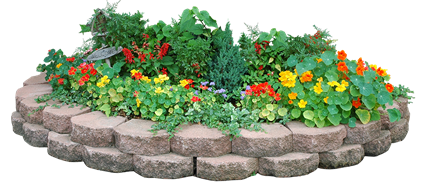 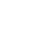 Наблюдение за ростом лукаНаблюдение за ростом укропаНаблюдение за ростом перцаНаблюдение за ростом космеиНаблюдение за ростом астрыНаблюдение за распусканием листиков березы Дата посадкиДатаДатаДатаДатаДата посадкиРазмер всходовРазмер всходовРазмер всходовРазмер всходов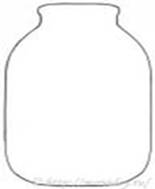 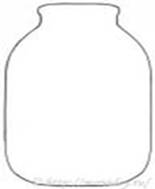 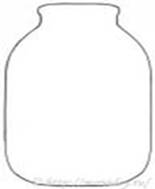 Дата посадкиДатаДатаДатаДатаДата посадкиРазмер всходовРазмер всходовРазмер всходовРазмер всходов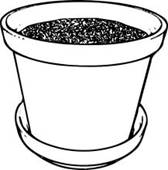 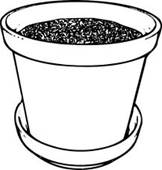 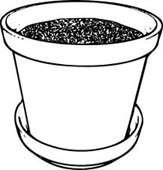 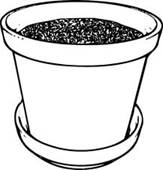 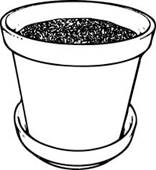 Дата посадкиДатаДатаДатаДатаДата посадкиРазмер всходовРазмер всходовРазмер всходовРазмер всходовДата посадкиДатаДатаДатаДатаДата посадкиРазмер всходовРазмер всходовРазмер всходовРазмер всходов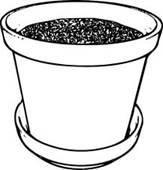 Дата посадкиДатаДатаДатаДатаДата посадкиРазмер всходовРазмер всходовРазмер всходовРазмер всходовДата посадкиДатаДатаДатаДатаДата посадкиРазмер всходовРазмер всходовРазмер всходовРазмер всходов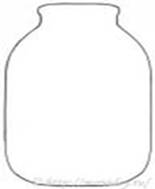 